MS500 Optional Engines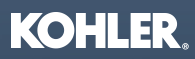 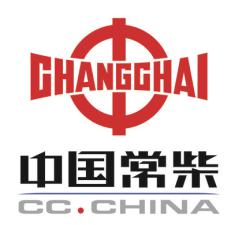 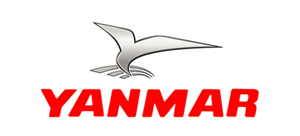 Engine ModelKohler CH752Engine Power/Speed27HP/3600r/minStandardEPA Tier 4Engine TypeGasoline, 2 cylinders, Air cooledEngine ModelChangchai 3M78Engine Power/Speed21.76HP/3000r/minEngine TypeDiesel, 3 cylinders, Water cooledEngine ModelYanmar 3TNV76StandardEuro IIIEngine Power/Speed25.4HP/3200r/minEngine TypeDiesel, 3 cylinders, Water cooledModelMS500Moving typeTrack or Wheel TypeDimension (LxWxH)1760mm*1100mm*1295mmSpeed5km/hRated loading capacity520kg (including attachment)Max. Reach1800mmTyre (Wheel Type)6.50-10Pushing power8.2KNWeight (without attachment)1050kgsHydraulic oil flow30L/minTrack oil flow46L/minOil tank capacity38LOil modeL-HL46Gasoline oil capacity28L/minBattery capacity45AhVoltage12v